EFFECTIVE JULY 01, 2019When making a payment using your Credit/Debit cardA convenience fee will be charged in the amount of 2.95%On the amount charged on card.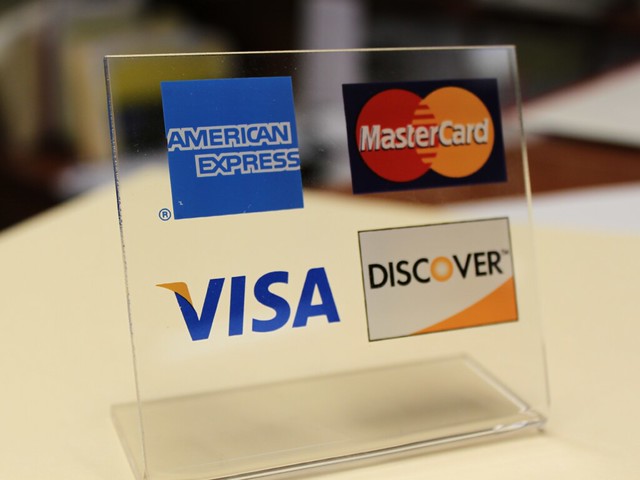 This amount is charged by the company processing the card payment NOT by the City of Franklin